	Interešu izglītības un jaunatnes darba 	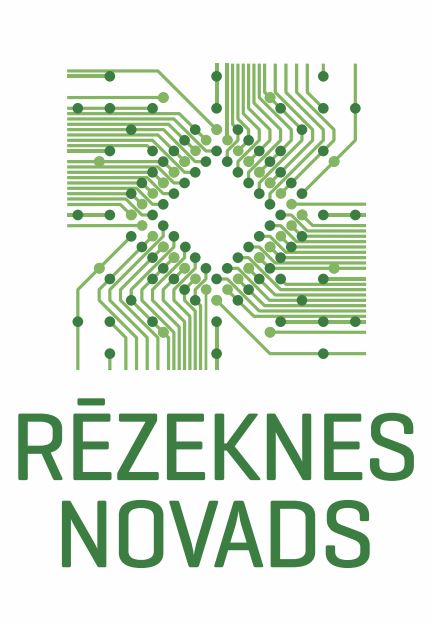 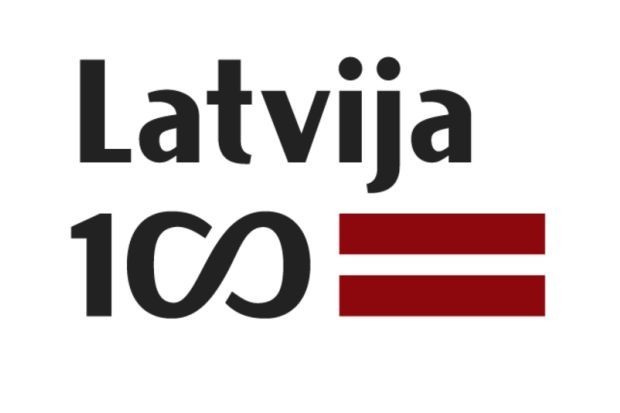 VALSTS nozīmes UN RĒZEKNES NoVADA Pašvaldības P A S Ā K U M U  P L Ā N S  2018./2019.MĀCĪBU GADA I PUSGADAM SeptembrisOktobrisNovembrisDecembrisVisi pasākumu datumi precīzi tiek atspoguļoti mēneša ciklogrammā.
Sagatavoja: Interešu izglītības speciāliste A. RudzišaDatumsPasākumsVieta, laiksOrganizators4.09.Tiek izsludināts konkurss par finansējuma piešķiršanu materiālās bāzes papildināšanai tehniskās jaunrades aktivitātēm skolās 2018./2019.mācību gadāRēzeknes novadsAnita22.09.Rēzeknes novada stipro skrējiens “Sarkaņkolna Trokīs”SarkaņkalnsJānis , Edgars24.-28.09.Drošības nedēļa skolāsRēzeknes novads2.10.Skolu jaunatnes Parlaments IP, 9.30Jānis3.10.Seminārs direktoru vietniekiem un atbildīgajiem audzināšanas jomā un ārpusstundu darbā.Rēzekne, IP, 10.00Anita6.10.Mazpulku konferenceRogovkaA. Šķestere11.10.Rēzeknes novada Jaunatnes forumsJānis11.10.Seminārs folkloras kopu vadītājiemIP, 9.30 Rasma Igaune11.10.Seminārs mūzikas skolotājiem un koru kolektīvu diriģentiem.IP, 13.30Irēna Ivanova17.10.Konkurss vidusskolēniem „Ar  Rēzeknes novadā”IP, 10.00Anita, Jānis17.10.Seminārs tautas deju kolektīvu vadītājiemIP, 13.00Silvija BoktaRudens brīvdienas – no 2018.gada 22.oktobra līdz 26.oktobrim1.-30.11.Latvijas mēnesisSkolās, novadā, valstī, Eiropā02.11.Skolu jaunatnes Parlaments IP, 9.30Jānis8.11.Dziesmu festivāls „Mana Dziesma Latvijai”RN Lendžu pagasta KN 12.00Irēna Ivanova, Anita21.11.Konkurss pamatskolu komandām “Mana Latvija 2018” IP 10.00Anita, Jānis22.11.Stāstnieku konkurss un Danču vakars folkloras kopām RN Lendžu pagasta KN 10.00 Rasma Igaune1.12.Stāstnieku konkursa “Teci, teci, valodiņa” finālsRīgaRasma Igaune5.12.Skolu jaunatnes parlamentsIP, 9.30Jānis7.-8.12.Izbraukuma seminārs tautas deju kolektīvu vadītājiemSilvija Bokta12.12.Konkurss sākumskolēniem „Mini mīklu 2018”IP, 10.00Anita